حفل تخريج الدفعة الثانية (قسم الطالبات)اقامت كلية العلوم والدراسات الانسانية بالغاط (قسم الطالبات ) حفل تخريج الدفعة الثانية من طالباتها وذلك يوم الثلاثاء الموافق ١٤٣٥/٨/٥وبحضور حرم سعادة وكيل الجامعة للشوؤن التعليميه الأستاذ الدكتور: محمد بن عثمان الركبان .حيث بدأ الحفل بتلاوة من كتاب الله الكريم تلتها الطالبة الخريجه: عزيزه المطيري.ومن ثم مسيرة للطالبات الخريجاتتلاها عرض لكلمة معالي مدير الجامعه الدكتور: خالد بن سعد المقرن  حيث قدم تهنئته للطالبات الخريجات  وحثهن على المزيد من التميز و مواصلة التعلم وقدم معاليه شكره وتقديره للقيادة الرشيدة وعلى رأسهم خادم الحرمين الشريفين حفظه الله وسموه ولي عهده الامين  حفطهما الله على ما يحضى به التعليم العالي في المملكة من جهود جبارة ودعم سخي وعناية ومتابعة .   ومن ثم كلمة لعميد الكلية د . خالد بن عبدالله الشافي ألقتها نيابة عنه وكيلة الكلية لاقسام الطالبات الاستاذه جميله بنت مفلح الحربي .بعد ذلك كلمة الخريجات ألقتها الطالبة : فرح بنت عبدالكريم التركي .تلاها أنشودة بعنوان (اجنحة الطموح ) للطالبتين حصه الهاشل ونوير السقياني.وقد القيت كلمة أمهات الخريجات من قبل والدة الخريجه مرام اليحيىوبعد ذلك تم عرض فيلم وثائقي عن كلية العلوم والدراسات الانسانية بالغاط.تلاها تكريم المتفوقات من الخريجات.وفي الختام تم تكريم الطالبات الخريجات.وتجدر الاشارة الى أن التخصصات العلمية للخريجات شملت تخصص تقنية المعلومات وبلغ عدد خريجاته ٢٨ طالبه  وتخصص اللغة الإنجليزية وبلغ عدد خريجاته ٢٨ طالبه وتخصص نظم المعلومات الإدارية وبلغ عدد خريجاته ١٥ طالبهوتعد تلك التخصصات نوعية تلبي حاجة المجتمع ومتطلبات التنمية في وطننا.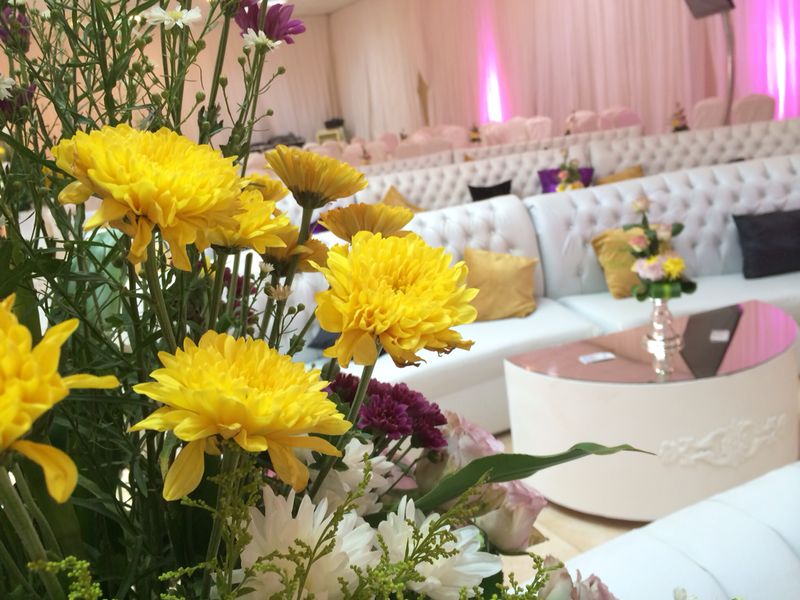 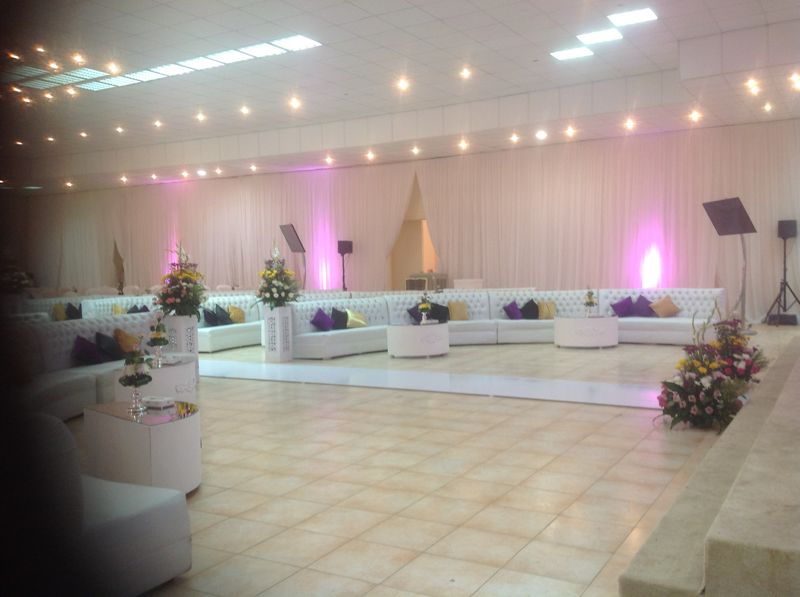 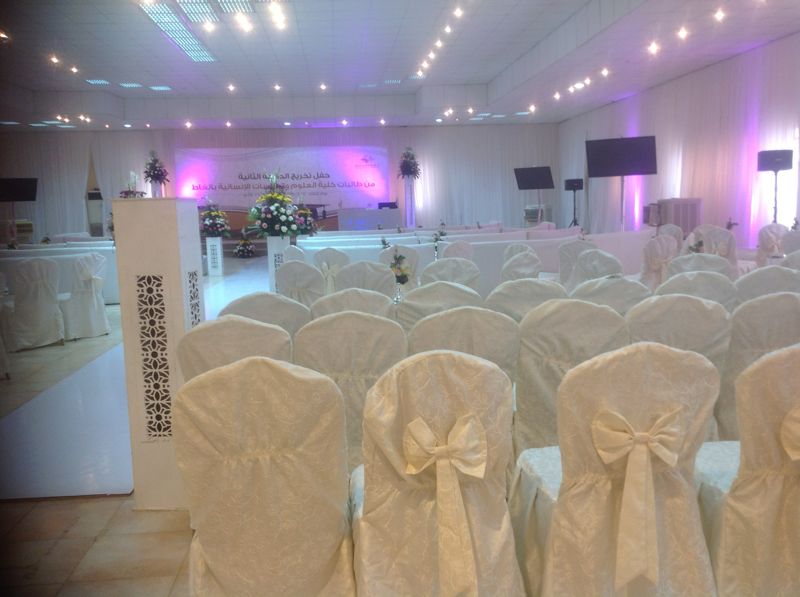 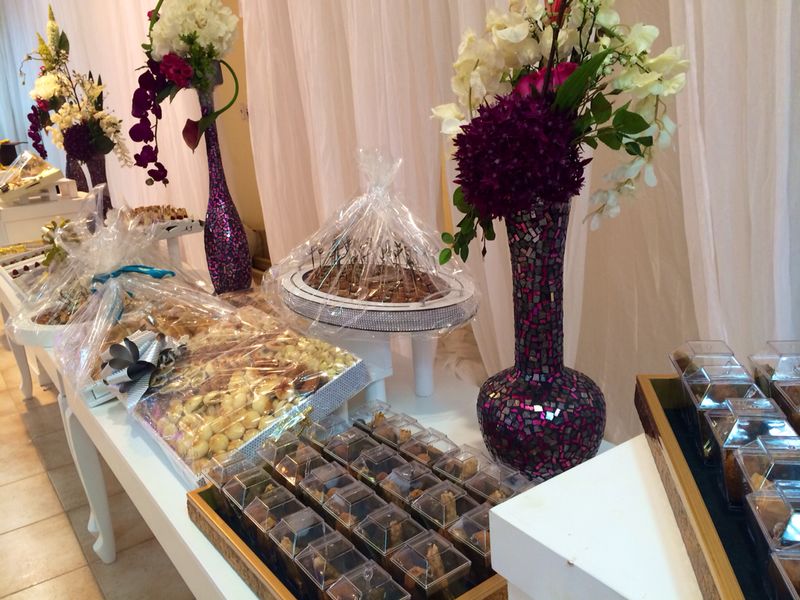 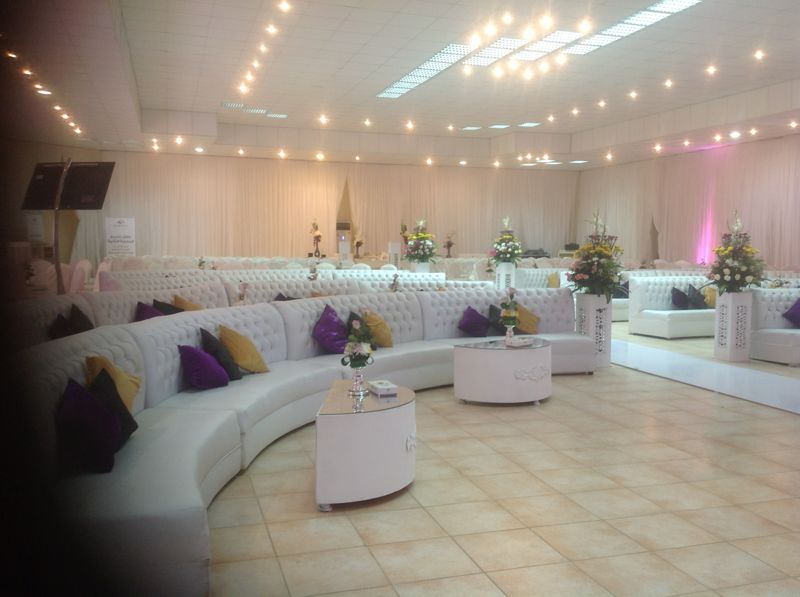 